North America – Physical Map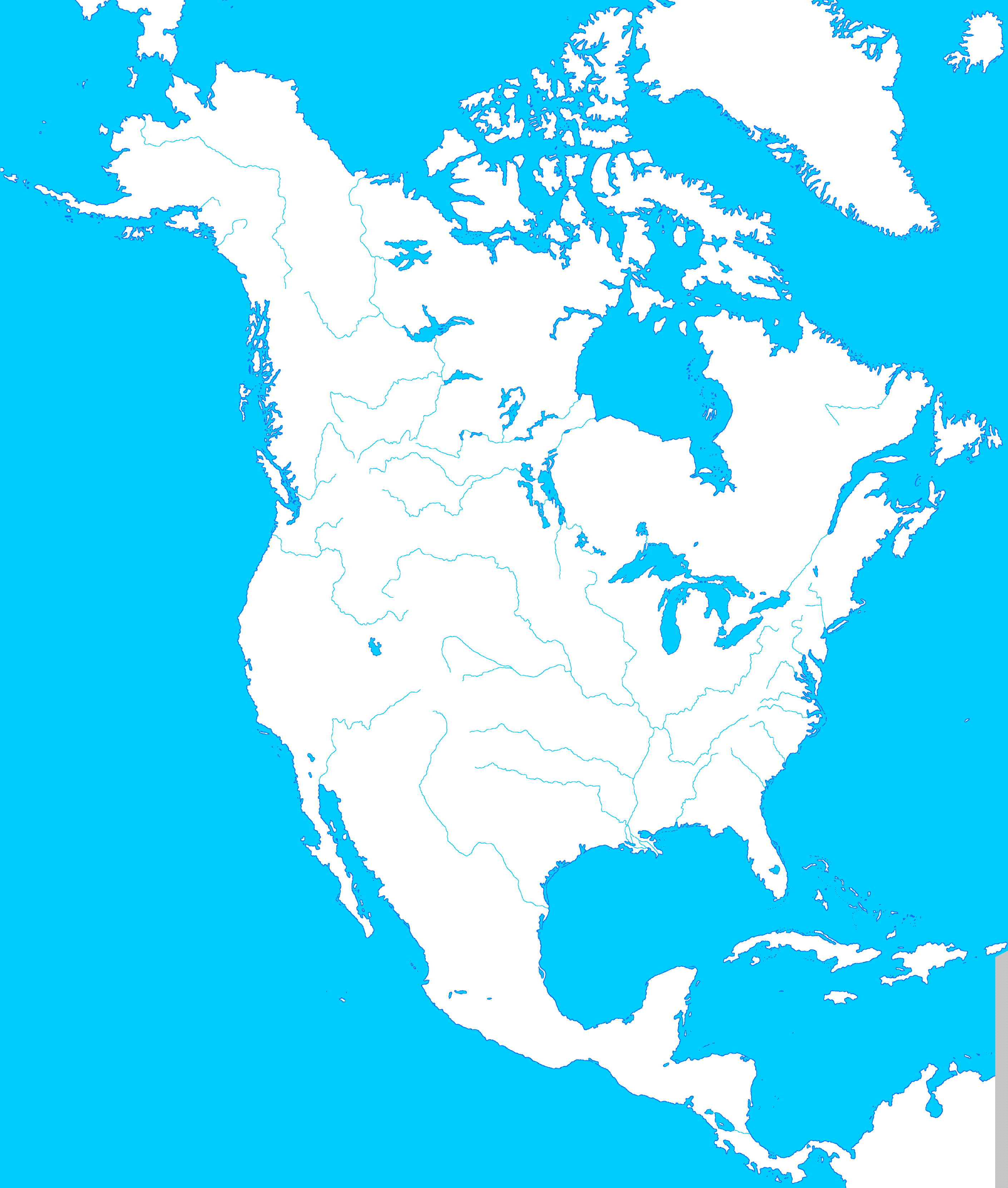 